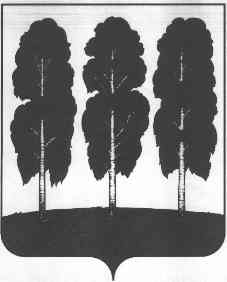 АДМИНИСТРАЦИЯ БЕРЕЗОВСКОГО РАЙОНАХАНТЫ-МАНСИЙСКОГО АВТОНОМНОГО ОКРУГА – ЮГРЫРАСПОРЯЖЕНИЕ от  16.04.2024                                                                                                       № 244-рпгт. БерезовоОб утверждении состава балансовой комиссии по контролю над хозяйственно-финансовой деятельностью муниципальных унитарных предприятий, хозяйственных обществ с долей муниципальной собственности и признании утратившими силу некоторых муниципальных правовых актов В соответствии с Гражданским кодексом Российской Федерации, Федеральным законом от 14.11.2002 № 161-ФЗ «О государственных и муниципальных унитарных предприятиях», Положением о балансовой комиссии по контролю над хозяйственно-финансовой деятельностью муниципальных унитарных предприятий, хозяйственных обществ с долей муниципальной собственности, утвержденным постановлением администрации Березовского района от 27.06.2017 № 553:Утвердить состав балансовой комиссии по контролю над хозяйственно-финансовой деятельностью муниципальных унитарных предприятий, хозяйственных обществ с долей муниципальной собственности, согласно приложению к настоящему распоряжению.Признать утратившими силу распоряжения администрации Березовского района:– от 14.07.2017 № 582-р «О балансовой комиссии по контролю над хозяйственно-финансовой деятельностью муниципальных унитарных предприятий, хозяйственных обществ с долей муниципальной собственности и о признании утратившими силу некоторых муниципальных правовых актов администрации Березовского района»;– от 26.04.2018 № 225-р «О внесении изменения в приложение к распоряжению администрации Березовского района от 14.07.2017 № 582-р                    «О балансовой комиссии по контролю над хозяйственно-финансовой деятельностью муниципальных унитарных предприятий, хозяйственных обществ с долей муниципальной собственности и о признании утратившими силу некоторых муниципальных правовых актов администрации Березовского района»;– от 12.02.2019 № 108-р «О внесении изменения в приложение к распоряжению администрации Березовского района от 14.07.2017 № 582-р                   «О балансовой комиссии по контролю над хозяйственно-финансовой деятельностью муниципальных унитарных предприятий, хозяйственных обществ с долей муниципальной собственности и о признании утратившими силу некоторых муниципальных правовых актов администрации Березовского района»;– от 19.04.2023 № 256-р «О внесении изменения в приложение к распоряжению администрации Березовского района от 14.07.2017 № 582-р                   «О балансовой комиссии по контролю над хозяйственно-финансовой деятельностью муниципальных унитарных предприятий, хозяйственных обществ с долей муниципальной собственности и о признании утратившими силу некоторых муниципальных правовых актов администрации Березовского района».Разместить настоящее распоряжение на официальном веб-сайте органов местного самоуправления Березовского района.Настоящее распоряжение вступает в силу после его подписания.Контроль за исполнением настоящего распоряжения возложить на заместителя главы Березовского района, председателя комитета С.Н. Титова. И.о. главы района                                                                                     Г.Г. КудряшовПриложениек распоряжению администрации Березовского районаот 16.04.2024 № 244-рСостав балансовой комиссии по контролю над хозяйственно-финансовой деятельностью муниципальных унитарных предприятий, хозяйственных обществ с долей муниципальной собственностиПредседатель комиссии:Титов С.Н. – заместитель главы Березовского района, председатель комитета;Заместитель председателя Комиссии:Нечаева Н.В. – заведующий отделом обязательственных отношений комитета по земельным ресурсам и управлению муниципальным имуществом администрации Березовского района;Секретарь Комиссии:Антипина Т.В. – ведущий специалист отдела обязательственных отношений комитета по земельным ресурсам и управлению муниципальным имуществом администрации Березовского района;Члены Комиссии:Гельвер С.А. – И.о. председателя Комитета по финансам администрации Березовского района;Безряднова Ю.С. – председатель комитета по экономической политике администрации Березовского района;Бачин О.А. – начальник управления по жилищно-коммунальному хозяйству администрации Березовского района;Батманов И.В. – заместитель начальника управления, заведующий отделом развития по жилищно-коммунального хозяйства администрации Березовского района.Комиссия осуществляет свою деятельность в соответствии с критериями, изложенными в Положении о балансовой комиссии по контролю над хозяйственно-финансовой деятельностью муниципальных унитарных предприятий, хозяйственных обществ с долей муниципальной собственности.В случае отсутствия по уважительным причинам (болезнь, отпуск, командировка) одного из членов комиссии, его замещает лицо, исполняющее его обязанности.